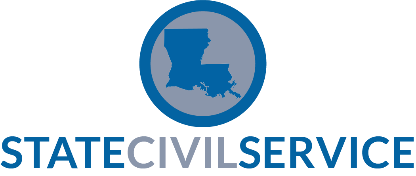 Insight Posting NotesEach agency must provide the following information in the “Supplemental Information” section of their Job Postings in the LA CAREERS system:Agency Contact information for applicant questions A notice that a written test score is required (if a test score is required by the job title)A link for how to apply for written tests (if a test score is required by the job title) The following instructions are provided for guidance and may be copied and pasted with appropriate contact information changes into the “Supplemental Information” field of your job posting.Job Titles not requiring a written test score:COPY TEXT BELOW THE LINENo Civil Service test score is required in order to be considered for this vacancy.  To apply for this vacancy, click on the “Apply” link above and complete an electronic application, which can be used for this vacancy as well as future job opportunities. Applicants are responsible for checking the status of their application to determine where they are in the recruitment process. Further status message information is located under the Information section of the Current Job Opportunities page.*Resumes WILL NOT be accepted in lieu of completed education and experience sections on your application. Applications may be rejected if incomplete.*For further information about this vacancy contact:Name of Contact Person Agency/Department NameMailing AddressPhone Number Job Titles requiring a 8100 (Professional Level Exam) score:COPY TEXT BELOW THE LINEApplicants must have Civil Service test scores for 8100-Professional Level Exam in order to be considered for this vacancy unless exempted by Civil Service rule or policy. If you do not have a score prior to applying to this posting, it may result in your application not being considered.Applicants without current test scores can apply to take the test here.To apply for this vacancy, click on the “Apply” link above and complete an electronic application, which can be used for this vacancy as well as future job opportunities. Applicants are responsible for checking the status of their application to determine where they are in the recruitment process. Further status message information is located under the Information section of the Current Job Opportunities page.*Resumes WILL NOT be accepted in lieu of completed education and experience sections on your application. Applications may be rejected if incomplete.*For further information about this vacancy contact:Name of Contact Person Agency/Department NameMailing AddressPhone NumberJob Titles requiring 8500 (Office Support Exam) score:COPY TEXT BELOW THE LINEApplicants must have Civil Service test scores for 8500-Office Support Exam in order to be considered for this vacancy unless exempted by Civil Service rule or policy. If you do not have a score prior to applying to this posting, it may result in your application not being considered. Applicants without current test scores can apply to take the test here.To apply for this vacancy, click on the “Apply” link above and complete an electronic application, which can be used for this vacancy as well as future job opportunities. Applicants are responsible for checking the status of their application to determine where they are in the recruitment process. Further status message information is located under the Information section of the Current Job Opportunities page.*Resumes WILL NOT be accepted in lieu of completed education and experience sections on your application. Applications may be rejected if incomplete.*For further information about this vacancy contact:Name of Contact Person Agency/Department NameMailing AddressPhone Number Job Titles requiring a 2100 (Protective Services Exam) score:COPY TEXT BELOW THE LINEApplicants must have Civil Service test scores for 2100-Protective Services Exam (PSE) in order to be considered for this vacancy unless exempted by Civil Service rule or policy. If you do not have a score prior to applying to this posting, it may result in your application not being considered.   Applicants without current test scores can apply to take the test here.To apply for this vacancy, click on the “Apply” link above and complete an electronic application, which can be used for this vacancy as well as future job opportunities. Applicants are responsible for checking the status of their application to determine where they are in the recruitment process. Further status message information is located under the Information section of the Current Job Opportunities page.*Resumes WILL NOT be accepted in lieu of completed education and experience sections on your application. Applications may be rejected if incomplete.*For further information about this vacancy contact:Name of Contact Person Agency/Department NameMailing AddressPhone Number Job Titles requiring a 9300 (Highway Foreman) score:COPY TEXT BELOW THE LINEApplicants must have Civil Service test scores for 9300-Highway Foreman in order to be considered for this vacancy unless exempted by Civil Service rule or policy. If you do not have a score prior to applying to this posting, it may result in your application not being considered. Applicants without a current test score can apply to take the test here.To apply for this vacancy, click on the “Apply” link above and complete an electronic application, which can be used for this vacancy as well as future job opportunities. Applicants are responsible for checking the status of their application to determine where they are in the recruitment process. Further status message information is located under the Information section of the Current Job Opportunities page.*Resumes WILL NOT be accepted in lieu of completed education and experience sections on your application. Applications may be rejected if incomplete.*For further information about this vacancy contact:Name of Contact Person Agency/Department NameMailing AddressPhone NumberJob Titles requiring a 9812 (Parish Highway Maintenance Superintendent) score:COPY TEXT BELOW THE LINEApplicants must have Civil Service test scores for 9812-Parish Highway Maintenance Superintendent in order to be considered for this vacancy unless exempted by Civil Service rule or policy. If you do not have a score prior to applying to this posting, it may result in your application not being considered.Applicants without a current test score can apply to take the test here.To apply for this vacancy, click on the “Apply” link above and complete an electronic application, which can be used for this vacancy as well as future job opportunities. Applicants are responsible for checking the status of their application to determine where they are in the recruitment process. Further status message information is located under the Information section of the Current Job Opportunities page.*Resumes WILL NOT be accepted in lieu of completed education and experience sections on your application. Applications may be rejected if incomplete.*For further information about this vacancy contact:Name of Contact Person Agency/Department NameMailing AddressPhone Number 